1. Учить отдельно ритмическое сопровождение к считалке о параллельных тональностях. Видео ритмического сопровождения можно посмотреть по ссылке https://youtu.be/iB0UhLXWQyU2. Учить считалку о параллельных тональностях в 2 вариантах:- с ритмическим сопровождениемhttps://youtu.be/JKDpIjR8KCY- с игрой тонических трезвучий и ключевых знаков на фортепианоhttps://youtu.be/r23ncqZj8AEЛучше всего учить оба варианта вместе со мной - с моим видеосопровождением (оба видеофайла отправлю в группу в WA и можно посмотреть в YouTube по ссылкам)3. Два медвежонка - учить с аккомпанементом: л.р. чередуем T и D на каждую долю, и только на словах "в твороге", завершающий песенку играем в обратном порядке - D -T. Правая рука исполняет октаву соль - соль (Vст -  - V' ст) в 1 и 2-ой октаве там, где были хлопки на паузах - звуки берём поочерёдно в местах, когда хлопков было 2 или 3. И звуки октавы берем вместе в местах, где  был один хлопок (одна восьмая пауза). Видео песенки с этим вариантом сопровождения тоже отправлю в WA,  и оно тоже загружено в YouTube https://youtu.be/ODQWHEmLnJAУчим все эти задания по видеозаписям, делать свои видеозаписи официально не задаю. Просто помните, что эти считалки очень полезны для дальнейшей работы с тональностями и, безусловно, развивают координацию. Периодически возвращайтесь к этим заданиям, и будет здорово, если будете учить движения вместе с ребенком — это еще и отличная возможность для взрослых хотя бы ненадолго отойти от компьютеров и немного подвигаться вместе. Присылайте видео тогда, когда У РЕБЕНКА возникнет потребность показать, как у него получаются разные варианты исполнения считалки и песенки (с хлопками и с аккомпанементом на фортепиано), сроков для видео с этими заданиями устанавливать не будем. Но к концу апреля-началу мая всем ребятам уже все-таки нужно будет "отчитаться" по этим заданиям, не забывайте про них.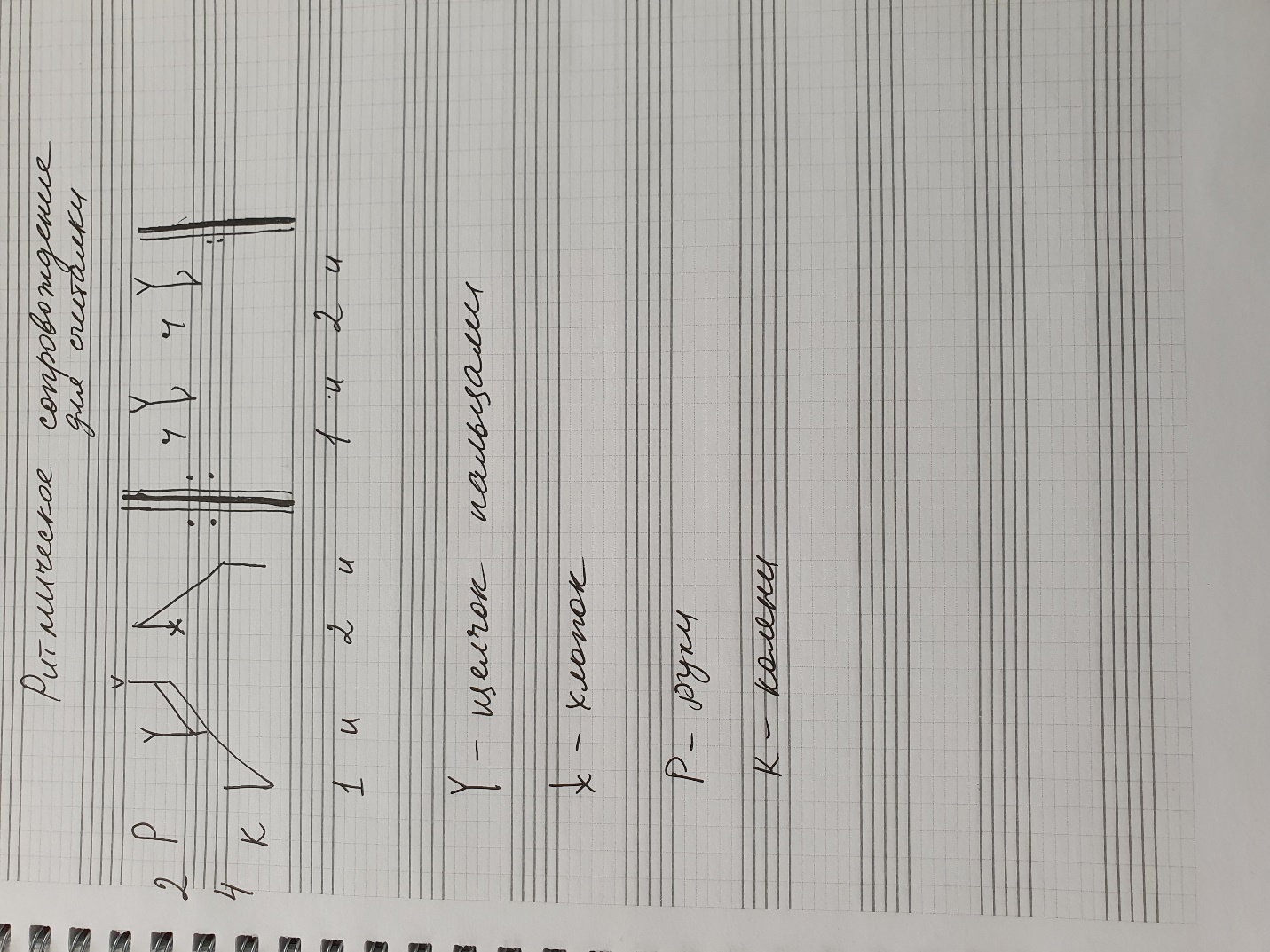 